Inbjudan till kurs i Klinisk Ortopedisk Medicin MalmöKurstitel: Basic 3b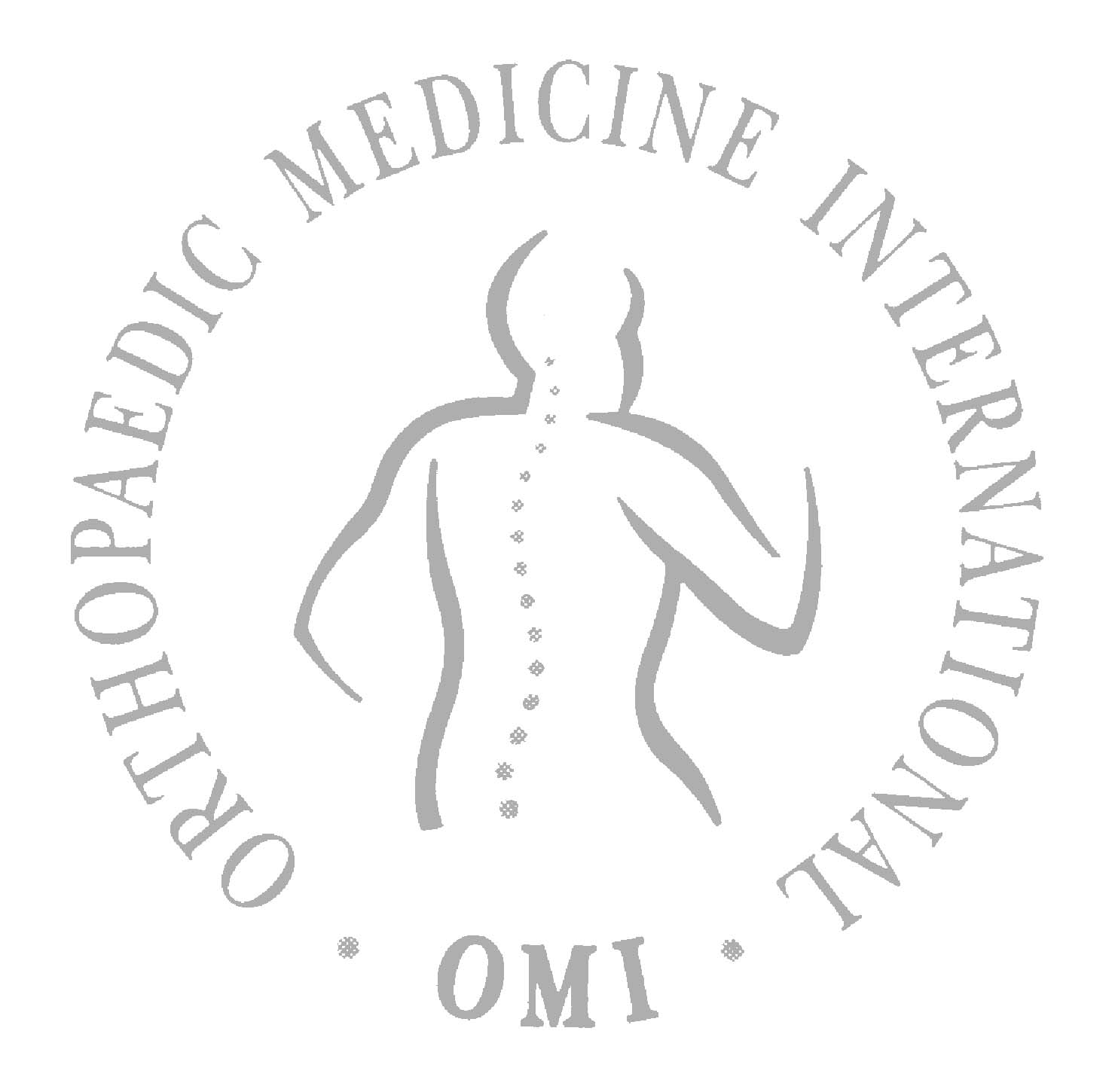 2016 01 29  -  2016 01 31Detta är den sjätte delkursen av sex och som leder fram till basic exam i Klinisk Ortopedisk Medicin.Kursen riktar sig till Leg Sjukgymnaster, Leg Läkare och Leg Naprapater.Kursbeskrivning:	Funktionell och palpatorisk anatomi, undersökning, diagnostik samt behandling av höft och knä.Plats:		Idrotts Medicinskt Center (IMC) 		Helmfeltsgatan 4, 211 48 MalmöLärare:		Internationell Lärare i Ortopedisk MedicinKursavgift:		4600 kr exkl moms (5750 kr) inkl moms. I kursavgiften ingår för- och eftermiddagskaffeAnmälan:	Via boka nu www.ominorden.com  under fliken kurserKursprogram:	Kan laddas hem från hemsidan		OBS! I Malmö startar denna kurs på fredagen kl 14.00 och pågår till 18.00. På lördag och söndag pågår kursen mellan 09.00-17.00	Samma kursprogram, men andra tiden!Kontaktperson:	Lisbeth Jönsson lisbeth.jonsson@kulanic.se 070-5721326.